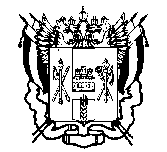 МИНИСТЕРСТВО ОБЩЕГО И ПРОФЕССИОНАЛЬНОГО ОБРАЗОВАНИЯ 
РОСТОВСКОЙ ОБЛАСТИгосударственное казённое общеобразовательное учреждение Ростовской области «Таганрогская специальная школа №1»ПОЛОЖЕНИЕ о  государственной итоговой аттестации выпускниковГКОУ РО Таганрогской школы №1 за курс основного общего и среднего общего образования.	1. Общие положения1.1 Настоящее Положение разработано в соответствии с Федеральным законом «Об образовании в Российской Федерации» от 29.12.2012 №273-ФЗ, приказом Минобрнауки РФ от 25.12.2013 года №1394 «Об утверждении Порядка проведения государственной итоговой аттестации по образовательным программам основного общего образования», приказом Минобрнауки	РФ от 26.12.2013 года №1400  «Об утверждении Порядка проведения государственной итоговой аттестации по образовательным программам среднего общего образования», приказом Минобрнауки от 14.02.2014 года «Об утверждении порядка заполнения, учета и выдачи аттестатов об основном общем и среднем общем образовании и их дубликатов», Письмом Минобрнауки России от 24.04.2014 года № НТ -443/08 «О продолжении обучения лиц, не прошедших государственную итоговую аттестацию по образовательным программам основного общего образования»; 1.2. Настоящее Положение принимается педагогическим советом, имеющим право вносить в него свои изменения и дополнения. Положение утверждается руководителем ОУ.1.3. Государственная итоговая аттестация выпускников общеобразовательных учреждений Российской Федерации, независимо от формы получения образования, после освоения ими общеобразовательных программ основного общего образования и среднего  общего образования является обязательной.1.4. Итоговая аттестация является средством диагностики успешности освоения обучающимися программ основного общего образования и среднего общего образования. 1.5. Не менее чем за месяц до начала государственной итоговой аттестации заместитель директора по учебно-воспитательной работе обязан ознакомить обучающихся выпускных классов, их родителей (законных представителей) с настоящим Положением.2. Организация государственной итоговой аттестации2.1. Государственная итоговая аттестация выпускников проводится по завершении учебного года в форме письменных и устных экзаменов в сроки, установленные Министерством образования и науки Российской Федерации. Сроки аттестации доводятся до сведения учителей, выпускников и их родителей (или лиц, их заменяющих).2.2.  Для обучающихся с ограниченными возможностями здоровья, освоивших образовательные программы основного общего и среднего общего образования, государственная итоговая аттестация проводится в форме государственного выпускного экзамена. Для указанных категорий выпускников государственная (итоговая) аттестация может по их желанию проводиться в форме ОГЭ и ЕГЭ. При этом допускается сочетание обеих форм государственной итоговой аттестации. Выбранные выпускником формы государственной итоговой аттестации и общеобразовательные предметы, по которым он планирует сдавать экзамены, указываются им в заявлении.2.3. Выпускники с ограниченными возможностями здоровья участвуют в ЕГЭ только на добровольной основе (порядок проведения единого государственного экзамена, утвержден приказом Министерства образования и науки РФ от 24.02.2009 №57).2.4. К государственной итоговой аттестации допускаются обучающиеся основной школы, не имеющие академической задолженности и в полном объеме выполнившие учебный план или индивидуальный учебный план (имеющие годовые отметки по всем учебным предметам учебного плана за 10  класс не ниже удовлетворительных).2.5. К государственной итоговой аттестации допускаются обучающиеся средней школы, не имеющие академической задолженности и в полном объеме выполнившие учебный план или индивидуальный учебный план (имеющие годовые отметки по всем учебным предметам учебного плана за каждый год обучения по образовательной программе среднего общего образования не ниже удовлетворительных).2.6.  К государственной итоговой аттестации допускаются обучающиеся, освоившие образовательную программу основного общего и среднего общего образования в форме самообразования или семейного образования, либо обучающиеся образовательных организаций, не имеющих государственной аккредитации.  Указанные учащиеся вправе пройти государственную итоговую аттестацию в порядке экстерната.2.7. Указанные обучающиеся допускаются к государственной итоговой аттестации при условии получения ими отметок не ниже удовлетворительной на промежуточной аттестации.  2.8. Заявление о прохождении государственной итоговой аттестации в качестве экстерна подается руководителю общеобразовательного учреждения совершеннолетним гражданином лично или родителями (законными представителями) несовершеннолетнего гражданина. 2.9. Допуск учащихся к итоговой аттестации оформляется протоколом Педагогического совета школы, на основании которого издается приказ по школе не позднее 25 мая текущего года.2.10. Срок подачи заявления для прохождения государственной итоговой аттестации не может быть менее трех месяцев до ее начала (до 1 марта).2.11.Государственная итоговая аттестация организуется и проводится: в форме ОГЭ и ЕГЭ – Рособрнадзором совместно с органами исполнительной власти субъектов Российской Федерации, осуществляющими управление в сфере образования; в форме государственного выпускного экзамена – органами исполнительной власти субъектов РФ, осуществляющими управление в сфере образования, образовательными учреждениями и их учредителями.2.12. Государственная итоговая аттестация выпускников за курс основной школы включает в себя 2обязательных экзамена по русскому языку и математике, а также экзамены по выбору обучающего по 2-м учебным предметам из числа учебных предметов: физика, химия, биология, литература, география, история, обществознание. (редакция от 07.07.2015 Приказа Минобрнауки России от 25.12.13 №1394)2.13. Выпускники, обучавшиеся по адаптированным образовательным программам для детей с нарушением интеллекта,  сдают один экзамен по трудовому обучению. 2.14. Форму проведения письменных экзаменов по русскому языку и математике определяет Министерство образования и науки Российской Федерации. Сроки проведения письменных экзаменов по русскому языку и алгебре определяет Федеральная служба по надзору в сфере образования и науки.2.15. Для обучающихся, не имеющих возможности по уважительным причинам, подтвержденным документально, пройти ГИА в сроки,  установленные министерством образования РО, ГИА проводится досрочно, но не ранее 20 апреля.  (в ред. Приказа Минобрнауки России от 16.01.2015 №10)2.16. Для обучающихся с ограниченными возможностями здоровья, обучающихся детей-инвалидов продолжительность экзамена увеличивается на 1,5 часа. (в ред. Приказа Минобрнауки России от 15.05.2014 №528)2.17. Выпускнику, заболевшему в период государственной итоговой аттестации, предоставляется возможность сдать пропущенные экзамены после выздоровления в дополнительные сроки.2.18. Выпускникам предоставляется возможность ознакомиться с письменной работой, проверенной экзаменационной комиссией. В случае несогласия с отметкой, выставленной экзаменационной комиссией за письменную работу, выпускник имеет право в трехдневный срок обратиться в конфликтную комиссию. 2.20. Выпускники, получившие на государственной итоговой аттестации не более двух неудовлетворительных отметок, допускаются к повторной государственной итоговой аттестации по этим предметам. Повторная государственная итоговая аттестация проводится до начала нового учебного года в сроки, устанавливаемые государственными органами управления образованием субъектов Российской Федерации. 2.21. По результатам проведения государственной итоговой аттестации составляется аналитическая справка, с которой знакомится педагогический коллектив на заседании Педагогического совета в начале учебного года.3. Порядок выпуска обучающихся и выдача документов об образовании.3.1. Выпускникам 10 (11) ,12 (13) классов  прошедшим государственную итоговую аттестацию, выдается документ государственного образца о соответствующем уровне образования:- выпускникам  класса - аттестат об основном общем образовании;- выпускникам 12 (13)  класса - аттестат о среднем (полном)  общем образовании.Выпускникам, обучающимся по адаптированным программам специальных (коррекционных) образовательных учреждений для учащихся с нарушением интеллекта, выдается свидетельство. 3.2. Выпуск обучающихся 10 (11) ,12 (13) классов  оформляется протоколами Педагогического совета, на основании которых издается приказ по школе.3.3. В аттестат об основном общем образовании выставляются итоговые отметки по всем предметам, которые изучались в 10 (11)  классе, а также по предметам, изучавшимся ранее – изобразительное искусство. По русскому языку и математике итоговые отметки определяются как среднее арифметическое годовых и экзаменационных отметок выпускника и выставляются в аттестат целыми числами в соответствии с правилами математического округления. ПО другим учебным предметам итоговые отметки выставляются на основе годовой отметки выпускника за 10 (11)  класс.Итоговые отметки за 12 (13) класс определяются как среднее арифметическое полугодовых и годовых отметок обучающегося за каждый год обучения по образовательной программе среднего общего образования и выставляются в аттестат целыми числами в соответствии с правилами математического округления. По каждому учебному предмету вариативной части учебного плана, изучавшемуся выпускником, выставляется итоговая отметка, если на его изучение отводилось по учебному плану не менее 64 часов за два учебных года.3.4. Выпускникам, изучавшим факультативные курсы, указанные в учебном плане, в документе об образовании делается соответствующая запись.3.5.  В документе об образовании отметка по каждому предмету проставляется арабскими	 цифрами и в скобках, словами: 5 (отлично), 4 (хорошо),	3 (удовлетворительно). Возможно сокращение  в соответствии с правилами русской орфографии (удовл.)3.6. Документы об образовании заполняются с помощью печатающих устройств, подписываются директором школы. Документ заверяется печатью общеобразовательного учреждения. Оттиск печати должен быть ясным, четким, легко читаемым. Фамилия, имя, отчество, год и месяц рождения выпускника записывается полностью и в точном соответствии с записями в паспорте. Подчистки, исправления, приписки, зачеркнутые слова и незаполненные строки в документах об образовании не допускаются. 3.7. Несовершеннолетние обучающиеся 11 классов, не допущенные к итоговой аттестации, а так же не прошедшие повторную аттестацию, по усмотрению родителей (или лиц, их заменяющих) оставляются на повторное обучение или получают справку установленного образца.3.8. Лицам, получившим справку об обучении в общеобразовательном учреждении, предоставляется право не ранее чем через год пройти государственную итоговую аттестацию в форме экстерната. При этом ранее проходившие государственную (итоговую) аттестацию сдают экзамены по тем предметам, по которым в справке выставлены неудовлетворительные отметки.3.9. Документы об образовании выпускники получают в школе на торжественном мероприятии, посвященном выпуску обучающихся из школы. Аттестаты выдаются выпускникам не позднее десяти дней после даты издания приказа об окончании ими образовательного учреждения и выдаче аттестатов.4. Награждение выпускников4.1. Выпускнику 10 (11) ,12 (13)  классов, имеющему годовые, экзаменационные и итоговые отметки «5» по всем предметам, выдается аттестат об основном общем образовании особого образца.4.2. За особые успехи в учении выпускники могут награждаться похвальной грамотой.4.3. Решение о награждении выпускников похвальной грамотой принимается Педагогическим советом школы.5. Изменения и дополнения5.1. Положение о государственной  итоговой аттестации может быть изменено и дополнено в соответствии с вновь изданными нормативными актами муниципальных, региональных, федеральных органов управления образования.5.2. Учащиеся выпускных классов, родители (лица, их заменяющие) должны быть своевременно (не менее чем за 2 недели до начала итоговой аттестации) ознакомлены со всеми дополнениями, внесенными в данное Положение.Рассмотрено и одобрено педсоветом                         Протокол № 3 от  02.11.2015Утверждаю:				Приказ № 161 от 02.11.2015________________________  Т.А. Жарова